Rapport d’activité de la section science politique ESPOL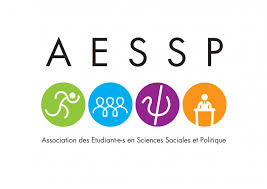 Evénements Ce semestre a été plus difficile pour ESPOL dans la mesure où aucun événement n’a pu être réalisé.Deux conférences, une sur le rôle du BIG DATA en collaboration avec Mosaïque et Uthink et une sur le port d’armes avec comme intervenant Bernard Wicht, ont été annulées, pour des raisons d’indisponibilité des intervenants. Ces conférences sont toujours au programme et seront réalisées ultérieurement. La soirée Fajitas n’a pas pu être menée du fait que la date était trop tardive dans le semestre. Elle sera éventuellement reconduite ultérieurement. Nous allons plutôt nous concentrer sur des débats politiques et conférences ce semestre et nous faire plus connaître avant de penser à organiser à nouveau une soirée comme celle-ci. Administration et visibilitéUn cahier des charges a été élaboré. La promotion sur les réseaux sociaux est toujours en cours. D’éventuelles collaborations avec COSPOL vont être menées, des discussions informelles ont été menées en ce sens durant l’été. Nous avons recruté un membre supplémentaire à l’occasion de la journée d’accueil 2018. Les Co-Présidents ESPOLStéphane Oppliger et Gabriel Delabays